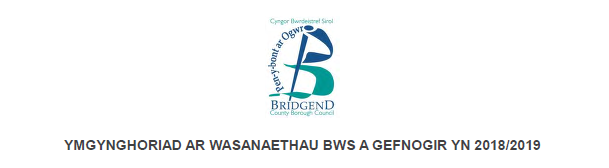 Cyflwyniad Bydd yn cymryd oddeutu 10 munud i gwblhau’r arolwg hwn.Caiff yr holl wybodaeth a dderbynnir ei chadw gan ddefnyddio gweinyddwyr diogel ac yn unol âDeddf Diogelu Data (1998). Wrth gasglu data, ein polisi yw gwneud popeth angenrheidiol i sicrhau y caiff gwybodaeth bersonol ei phrosesu’n gyfreithlon. Ni chaiff eich gwybodaeth bersonol fyth ei rhannu’n allanol.CefndirCynhelir yr ymgynghoriad hwn yn sgil cynnig i gyfiawnhau gwasanaethau bws a gefnogir yn yfwrdeistref sirol er mwyn ymdopi a lleihad arfaethedig o £188,000 yn y gyllideb yn 2018/19 fel rhano Strategaeth Ariannol Tymor Canolig y Cyngor.Mae Cyngor Bwrdeistref Sirol Pen-y-bont ar Ogwr a Llywodraeth Cymru yn cefnogi rhaigwasanaethau bws lleol a rhanbarthol drwy roi cymhorthdal ar gyfer rhai llwybrau bws nad ydynnhw’n talu eu ffordd yn fasnachol. Mae’r bysiau sy’n teithio ar hyd llwybrau penodol hyn yncaniatáu i drigolion sy’n byw o fewn cyrraedd iddynt deithio i leoliadau gwaith, addysg, gofal iechyd ac i gymryd rhan mewn gweithgareddau cymdeithasol.O’r herwydd, cyflwynwyd adroddiad Cabinet ar 3 Hydref 2017, a oedd yn nodi’r gwasanaethau bws y mae angen eu had-drefnu. Roedd yr adroddiad yn defnyddio methodoleg a fabwysiadwyd gan awdurdod cyfagos ac yn ystyried y meini prawf canlynol:Nifer y teithwyr fesul taith.Maint y cymhorthdal ar gyfer pob teithiwr.Dim gwasanaethau eraill ar gael.Y tebygolrwydd o dynnu’n ôl gwasanaethau bws masnachol cysylltiedig.Y golled mewn teithiau i weithwyr shifft.Y golled mewn teithiau ar gyfer gofal iechyd ac ymweliadau ysbytai.Y golled mewn teithiau ar gyfer addysg a hyfforddiant.Mae’r newidiadau arfaethedig i’r gwasanaethau bws i’w gweld yma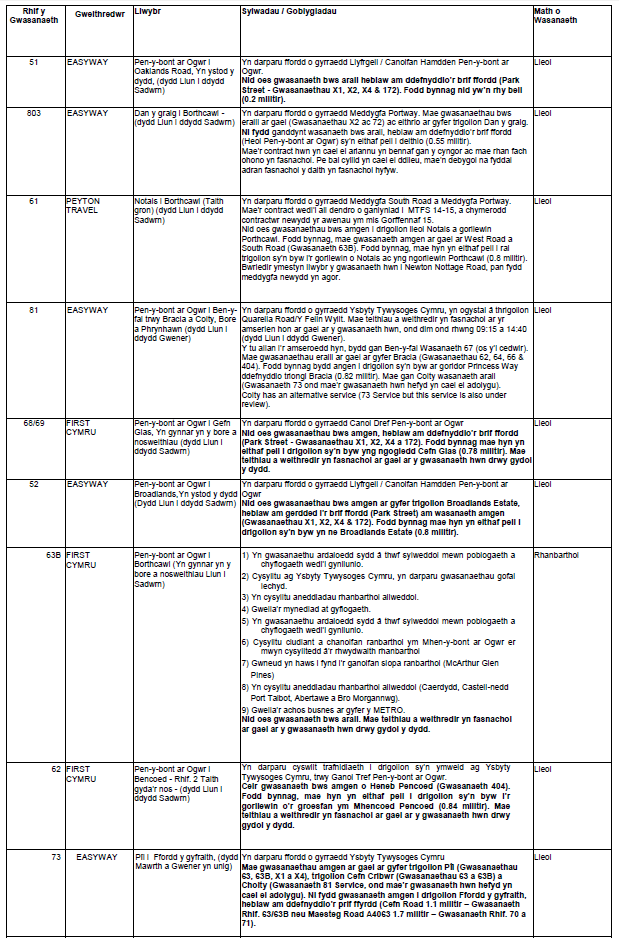 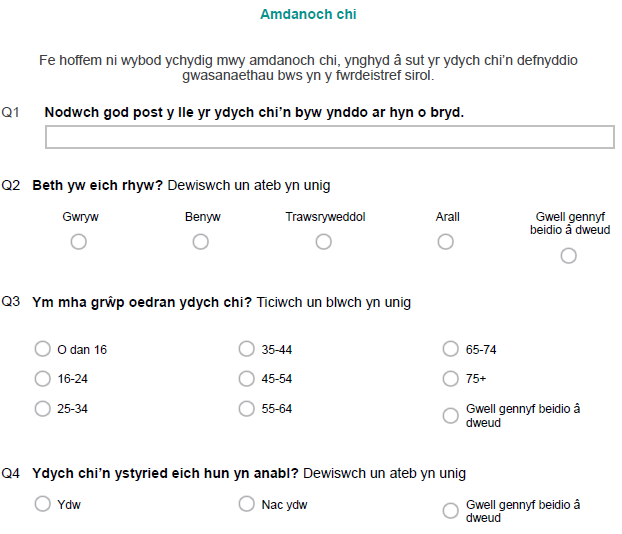 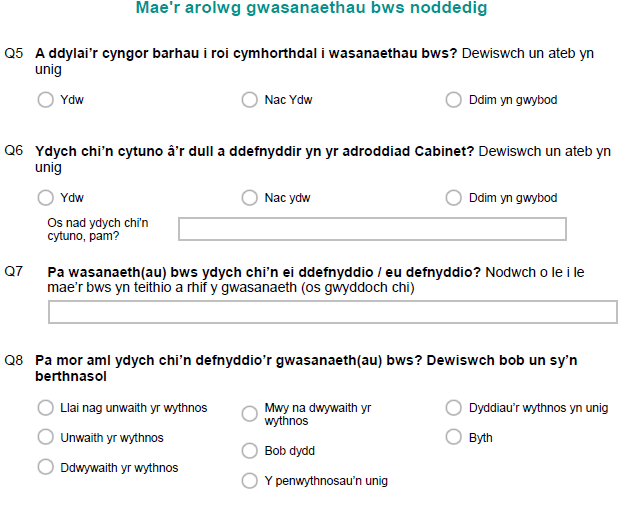 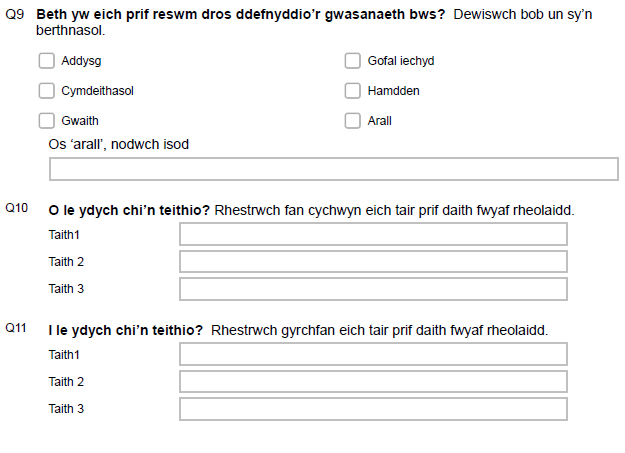 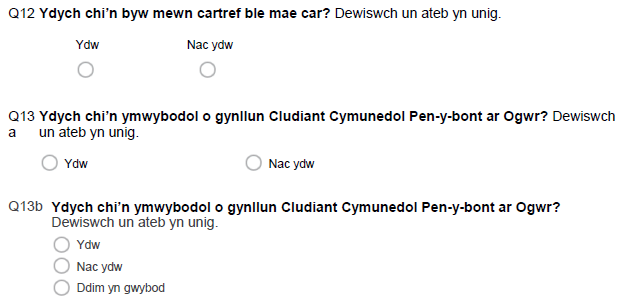 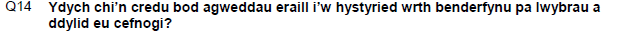 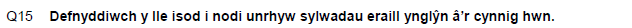 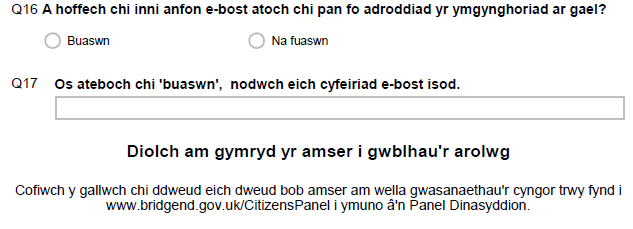 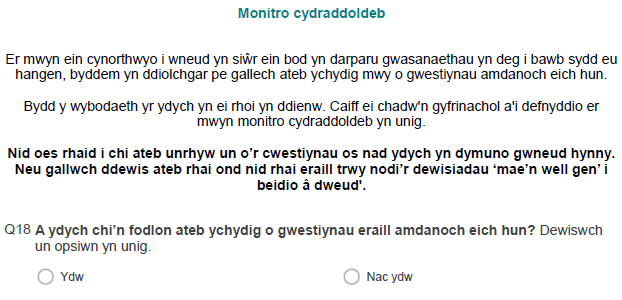 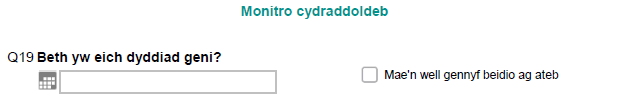 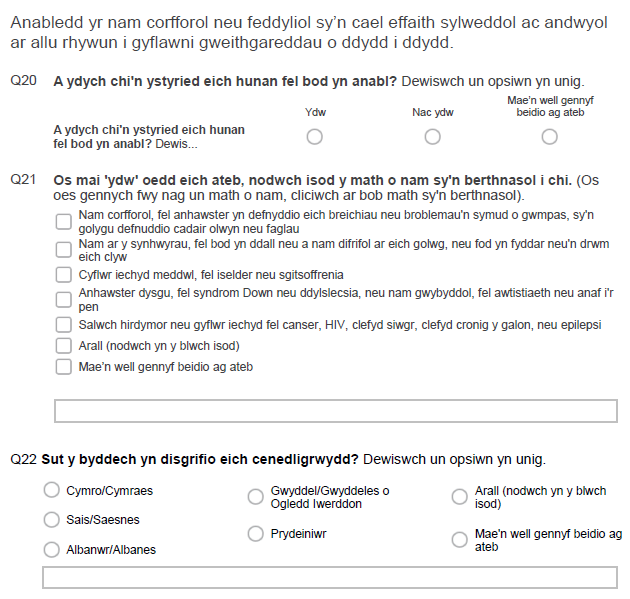 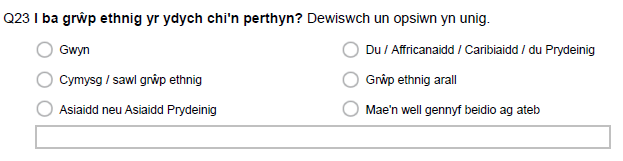 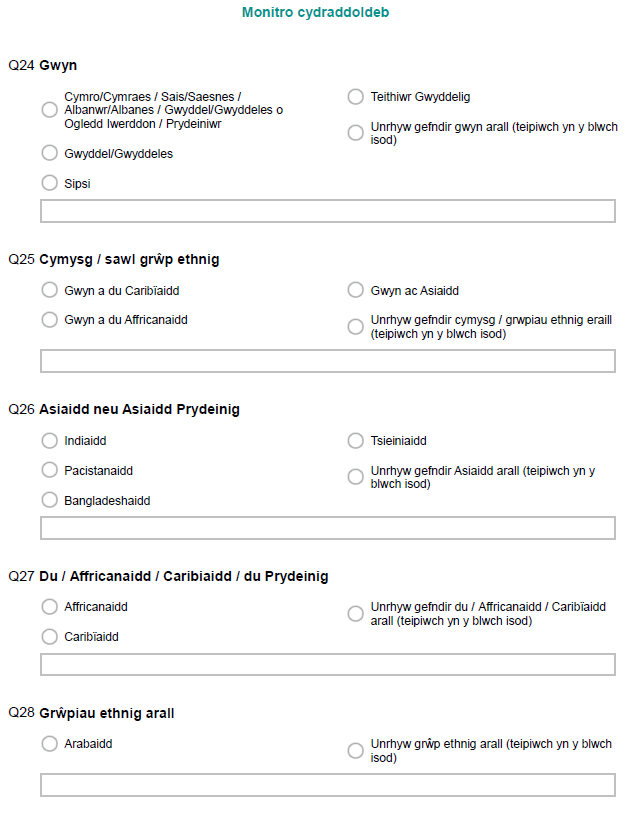 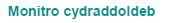 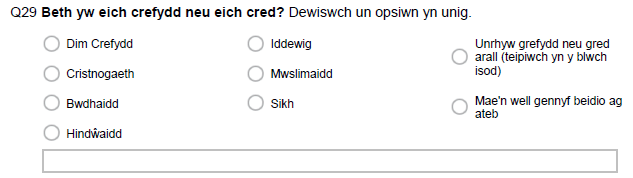 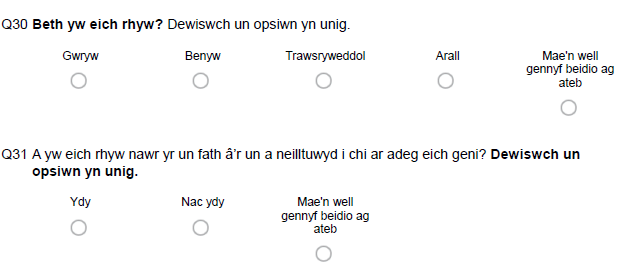 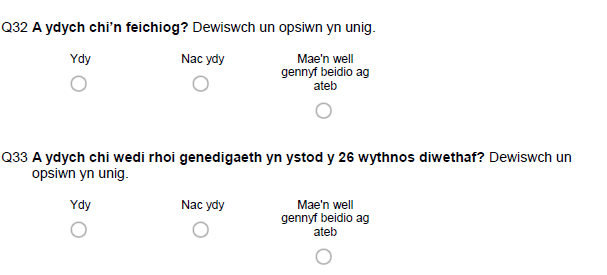 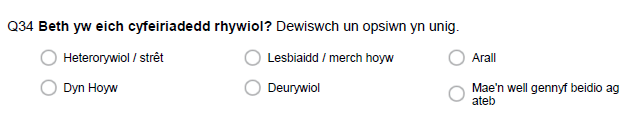 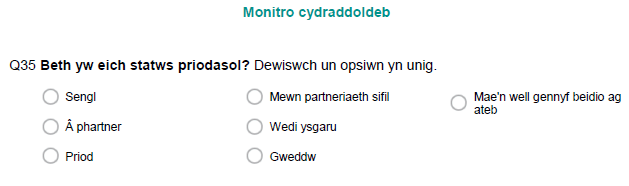 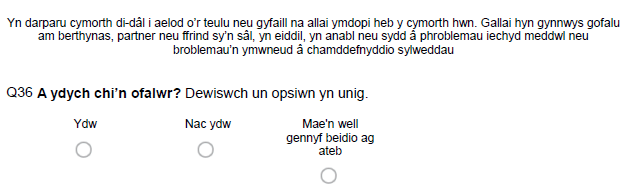 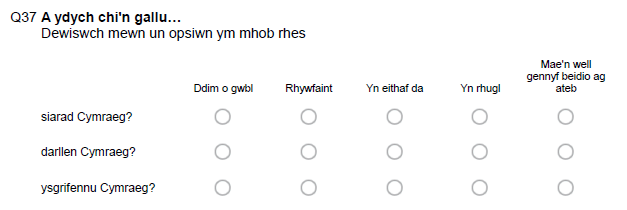 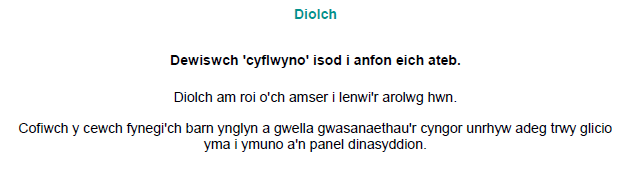 